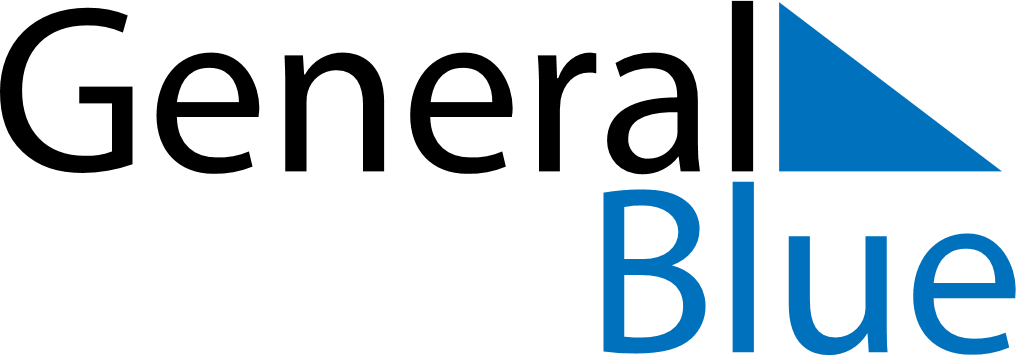 October 2024October 2024October 2024October 2024October 2024October 2024Fagernes, Innlandet, NorwayFagernes, Innlandet, NorwayFagernes, Innlandet, NorwayFagernes, Innlandet, NorwayFagernes, Innlandet, NorwayFagernes, Innlandet, NorwaySunday Monday Tuesday Wednesday Thursday Friday Saturday 1 2 3 4 5 Sunrise: 7:29 AM Sunset: 6:55 PM Daylight: 11 hours and 26 minutes. Sunrise: 7:32 AM Sunset: 6:52 PM Daylight: 11 hours and 20 minutes. Sunrise: 7:34 AM Sunset: 6:49 PM Daylight: 11 hours and 14 minutes. Sunrise: 7:37 AM Sunset: 6:46 PM Daylight: 11 hours and 9 minutes. Sunrise: 7:39 AM Sunset: 6:43 PM Daylight: 11 hours and 3 minutes. 6 7 8 9 10 11 12 Sunrise: 7:42 AM Sunset: 6:40 PM Daylight: 10 hours and 58 minutes. Sunrise: 7:44 AM Sunset: 6:37 PM Daylight: 10 hours and 52 minutes. Sunrise: 7:47 AM Sunset: 6:34 PM Daylight: 10 hours and 46 minutes. Sunrise: 7:49 AM Sunset: 6:30 PM Daylight: 10 hours and 41 minutes. Sunrise: 7:52 AM Sunset: 6:27 PM Daylight: 10 hours and 35 minutes. Sunrise: 7:54 AM Sunset: 6:24 PM Daylight: 10 hours and 29 minutes. Sunrise: 7:57 AM Sunset: 6:21 PM Daylight: 10 hours and 24 minutes. 13 14 15 16 17 18 19 Sunrise: 7:59 AM Sunset: 6:18 PM Daylight: 10 hours and 18 minutes. Sunrise: 8:02 AM Sunset: 6:15 PM Daylight: 10 hours and 13 minutes. Sunrise: 8:05 AM Sunset: 6:12 PM Daylight: 10 hours and 7 minutes. Sunrise: 8:07 AM Sunset: 6:09 PM Daylight: 10 hours and 1 minute. Sunrise: 8:10 AM Sunset: 6:06 PM Daylight: 9 hours and 56 minutes. Sunrise: 8:12 AM Sunset: 6:03 PM Daylight: 9 hours and 50 minutes. Sunrise: 8:15 AM Sunset: 6:00 PM Daylight: 9 hours and 45 minutes. 20 21 22 23 24 25 26 Sunrise: 8:18 AM Sunset: 5:57 PM Daylight: 9 hours and 39 minutes. Sunrise: 8:20 AM Sunset: 5:54 PM Daylight: 9 hours and 33 minutes. Sunrise: 8:23 AM Sunset: 5:51 PM Daylight: 9 hours and 28 minutes. Sunrise: 8:25 AM Sunset: 5:48 PM Daylight: 9 hours and 22 minutes. Sunrise: 8:28 AM Sunset: 5:45 PM Daylight: 9 hours and 17 minutes. Sunrise: 8:31 AM Sunset: 5:42 PM Daylight: 9 hours and 11 minutes. Sunrise: 8:33 AM Sunset: 5:40 PM Daylight: 9 hours and 6 minutes. 27 28 29 30 31 Sunrise: 7:36 AM Sunset: 4:37 PM Daylight: 9 hours and 0 minutes. Sunrise: 7:39 AM Sunset: 4:34 PM Daylight: 8 hours and 55 minutes. Sunrise: 7:41 AM Sunset: 4:31 PM Daylight: 8 hours and 49 minutes. Sunrise: 7:44 AM Sunset: 4:28 PM Daylight: 8 hours and 44 minutes. Sunrise: 7:47 AM Sunset: 4:25 PM Daylight: 8 hours and 38 minutes. 